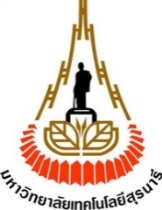 แบบคำขออนุมัติแต่งตั้งกรรมการสอบโครงร่างวิทยานิพนธ์เรียน  รองคณบดีฝ่ายวิชาการ  สำนักวิชาวิศวกรรมศาสตร์	ด้วย ข้าพเจ้า								อาจารย์ที่ปรึกษาของนาย/ นางสาว/ นาง						เลขประจำตัว			นักศึกษาบัณฑิตศึกษาระดับ    ปริญญาโท     ปริญญาเอก  สาขาวิชา	สาขาวิชาที่ นศ.สังกัด	หลักสูตร	ชื่อหลักสูตรที่ นศ.เรียน		(พ.ศ.		)สำนักวิชาวิศวกรรมศาสตร์ ขอแจ้งรายนามคณะกรรมการสอบโครงร่างวิทยานิพนธ์ ดังนี้							ประธานกรรมการ							กรรมการ/ อาจารย์ที่ปรึกษาวิทยานิพนธ์							กรรมการ							กรรมการ							กรรมการ* อาจารย์ที่ปรึกษาวิทยานิพนธ์ร่วม ทั้งนี้ จะดำเนินการสอบในวันที่           เดือน		     พ.ศ.       และข้าพเจ้าได้ประสานกับกรรมการทุกท่านแล้วจึงเรียนมาเพื่อโปรดพิจารณานำเสนอที่ประชุมเพื่อพิจารณาต่อไปหมายเหตุ:	กรรมการลำดับที่ 			เป็นผู้ทรงคุณวุฒิภายนอก โดยได้รับการเห็นชอบจากคณะกรรมการ ประจำสำนักวิชาฯ ในการประชุมครั้งที่	เมื่อวันที่  	เดือน		พ.ศ.	แล้วกรรมการลำดับที่ 			เป็นผู้ทรงคุณวุฒิภายนอก โดยได้รับการเห็นชอบจากคณะกรรมการประจำสำนักวิชาฯ ในการประชุมครั้งที่	เมื่อวันที่  	เดือน		พ.ศ.	แล้ว(อาจารย์ ดร.สมศักดิ์  ศิวดำรงพงศ์)รองคณบดีฝ่ายวิชาการ สำนักวิชาวิศวกรรมศาสตร์หมายเหตุ  :	ระดับปริญญาโท คณะกรรมการสอบ ไม่น้อยกว่า 3 ท่าน  หากมีที่ปรึกษาวิทยานิพนธ์ร่วมต้องมีกรรมการสอบ 5 ท่าน	ระดับปริญญาเอก คณะกรรมการสอบ ไม่น้อยกว่า 5 ท่าน  หากมีที่ปรึกษาวิทยานิพนธ์ร่วมต้องมีกรรมการไม่น้อยกว่า 6 ท่านลงชื่อ					(					)           อาจารย์ที่ปรึกษาวิทยานิพนธ์ลงชื่อ					(					) หัวหน้าสาขาวิชา				